ESCOLA _________________________________DATA:_____/_____/_____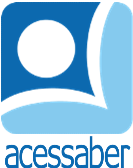 PROF:_______________________________________TURMA:___________NOME:________________________________________________________PROBLEMAS DE SUBTRAÇÃO SIMPLESBERNARDO TEM 9 CARRINHOS E DEU 3 PARA SEU AMIGO. COM QUANTOS BRINQUEDOS ELE FICOU?R: LOUISE CONVIDOU 29 CRIANÇAS PARA SUA FESTA DE ANIVERSÁRIO. 22 PARTICIPARAM DA FESTA, QUANTAS CRIANÇAS FALTARAM?R: A SOMA DE DOIS NÚMEROS É 60. SE UM DELES É 20, QUAL É O OUTRO?R: DUAS PESSOAS JUNTAS TEM 18 REAIS, A PRIMEIRA TEM 7 REAIS. QUANTO TEM A SEGUNDA?R: UM BARCO PODE TRANSPORTAR 51 PESSOAS E JÁ FORAM VENDIDOS 30 BILHETES. QUANTAS PESSOAS AINDA FALTAM PARA COMPLETAR A LOTAÇÃO MÁXIMA?R: O CARRO DE MARIA LAURA TINHA 24 LITROS DE GASOLINA, ELA PERCEBEU AO CHEGAR EM CASA QUE GASTOU 12 LITROS. QUANTOS LITROS DE GASOLINA O CARRO AINDA TEM?R: 